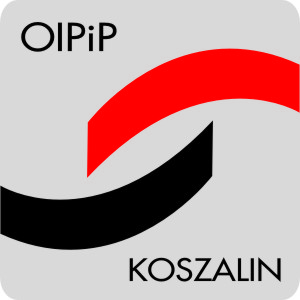 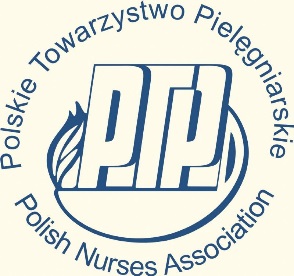 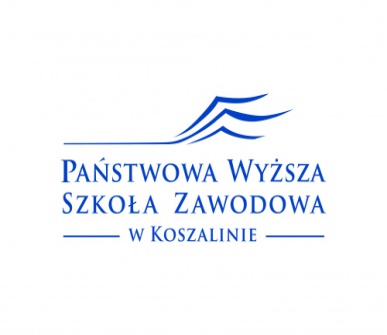 P R O G R A MV MEDYCZNA KONFERENCJA  SZKOLENIOWAPIELĘGNIARSTWO INTERDYSCYPLINARNE10 maja 2019 r.GodzinaTemat wystąpieniaPrelegent9.00-9.20Rozpoczęcie konferencjimgr Joanna Rudeckadr Wiesław Kowalewski9.20-9.40Wady stóp u osób w wieku 20-25 latdr Joanna  Krawczykstudenci Fizjoterapii9.40-10.00Społeczny i medyczny wymiar choroby Alzheimeradr Monika  Pawłowska10.00.10.20Zdrowe i niezdrowe cukry. Czy węglowodany są dobre dla cukrzykówdr Marzena Rypina10.20-10.40Rola aktywności fizycznej w życiu człowiekadr Agnieszka Połaniecka 
10.40-11.10
Przerwa kawowa
Przerwa kawowa11.10-11.30Zaburzenia tożsamości płcidr Wiesław Kowalewski11.30-11.50Ospa wietrzna. Mity i faktymgr Jolanta Rosińska11.50-12.10Skutki dysfagii neurogennejmgr Agata MarkowskaZakończenie  konferencjiZakończenie  konferencjiZakończenie  konferencji